ДОГОВОР ОФЕРТЫНастоящий договор является официальным предложением (публичной офертой) адресованным любому физическому лицу, в дальнейшем именуемому Заказчик, согласившемуся с условиями настоящей публичной оферты, путем ее полного и безоговорочного акцепта.Заказчик обязан полностью ознакомиться с настоящим документом до момента внесения оплаты.Автономная некоммерческая общеобразовательная организация «Лицей «Ковчег-ХХI», далее Лицей, на основании Лицензии № 74644, выданной Министерством образования Московской области 09.10.2015 г., срок действия – бессрочно и свидетельства о Государственной аккредитации № 3672, выданного 25.12.2015 г. Министерством образования Московской области, на срок до 06.02.2027 г., юридический адрес: 143421, Московская область, Красногорский район, г. Красногорск, в/ч 58142, д/с № 24 в лице директора Курбатова Р.И., действующего на основании Устава, именуемая в дальнейшем — Исполнитель выражает намерение заключить договор об оказании платных образовательных услуг с Заказчиком на условиях настоящей оферты (далее — «Договор»).1. ТЕРМИНЫ И ОПРЕДЕЛЕНИЯВ целях настоящей оферты нижеприведенные термины используются в следующих значениях:Оферта — настоящий документ, опубликованный на сайте www.open.covcheg.orgАкцепт Оферты — полное и безоговорочное принятие Оферты путем осуществления действий, указанных в п. 2.2. Оферты. Акцепт Оферты создает Договор.Заказчик — совершеннолетнее лицо, осуществившее Акцепт Оферты, являющееся потребителем платных образовательных услуг по заключенному Договору, либо правомочный представитель несовершеннолетнего лица, которое будет потребителем платных образовательных услуг.Договор — договор между Заказчиком и Исполнителем на предоставление образовательных услуг, который заключается посредством Акцепта Оферты.Сайт — интернет ресурс, содержащий полную информацию о cодержании и стоимости курсов, размещенный по адресу http:// open.covcheg.orgТариф — набор услуг, входящих в стоимость курса.2. ПРЕДМЕТ ДОГОВОРА2.1. Исполнитель предоставляет, а Заказчик оплачивает образовательные услуги в рамках выбранного курса, продолжительность и план которых, определены Приложениями к Договору, размещенными в соответствующих разделах Сайта.2.2. Оплатой Заказчик выражает свое полное и безоговорочное принятие условий настоящего договора (акцепт).2.3. Стоимость услуг по Договору сообщается на Сайте и составляет сумму, указанную для конкретного курса, интересующего Заказчика, в соответствии с тарифом, указанным на странице курса.3. ОБЯЗАННОСТИ ИСПОЛНИТЕЛЯИсполнитель обязан:3.1. Организовать и обеспечить надлежащее качественное исполнение услуг, предусмотренных в п. 2.1. настоящего Договора, в соответствии с учебным планом и тарифом, выбранным Заказчиком.3.2. Для организации доступа к онлайн-урокам Исполнитель обязуется провести регистрацию Заказчика в учётной системе Сайта, предоставить логин и пароль к Личному кабинету (профилю).3.3. При необходимости обеспечить Заказчика учебными методическими материалами.3.4. В случае отсутствия доступа к онлайн-урокам в связи с техническими неполадками у Исполнителя Исполнитель обязан устранить неполадки либо предоставить альтернативный доступ к учебным материалам.4. ОБЯЗАННОСТИ ЗАКАЗЧИКА4.1. Заказчик предоставляет достоверную информацию при регистрации на Сайте и поддерживает эту информацию в актуальном состоянии в личном кабинете (профиле).4.2. Исполнитель имеет право отказать Заказчику в оказании услуг в случае предоставления Заказчиком заведомо неверной (ложной) информации.4.3. Заказчик обязан надлежащим образом выполнять задания по подготовке к занятиям.4.4.Заказчик обязан строго следовать инструкциям преподавателя при выполнении заданий.5. ПРАВА ИСПОЛНИТЕЛЯ И ЗАКАЗЧИКА5.1. Исполнитель вправе для оказания услуг привлекать третьих лиц, отвечая за их действия.5.2. Исполнитель вправе отказать Заказчику в оказании новых услуг, если Заказчик в период обучения допускал нарушения, предусмотренные гражданским законодательством и настоящим договором, и дающие Исполнителю право в одностороннем порядке отказаться от исполнения договора.5.3. При обучении, в случае непонимания пройденного материала Заказчик обязан предупредить об этом преподавателя, связавшись с администрацией школы по электронной почте open@covcheg.org.5.4. Заказчик вправе требовать от Исполнителя предоставления информации:• по вопросам, касающимся организации и обеспечения надлежащего исполнения услуг, предусмотренных разделом 2 настоящего договора;• по вопросам оценки своих знаний и критериев этой оценки.5.5. Исполнитель имеет право незамедлительно прекратить оказание образовательных услуг с возвращением денежных средств за оплаченное обучение, в случае проявления со стороны Заказчика агрессии или неуважительного отношения.6. ОПЛАТА УСЛУГ И ВОЗВРАТ ДЕНЕЖНЫХ СРЕДСТВ6.1. Заказчик оплачивает услуги, указанные в разделе 2.1 Договора в российских рублях. Оплата добавленных в “Корзину” курсов происходит после нажатия кнопки «Подтвердить заказ». Оплата производится банковской картой на сайте после добавления курсов в «Корзину».6.2. Заказчик производит оплату услуг Исполнителя до начала обучения в размере 100% предоплаты путем перечисления безналичных денежных средств Исполнителю на расчетный счет Исполнителя.6.3. Оплата происходит через ПАО СБЕРБАНК с использованием банковских карт следующих платёжных систем:МИР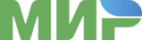 VISA International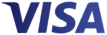 Mastercard Worldwide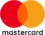 JCB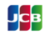 6.4. Обязательства по оплате считаются исполненными при положительном результате авторизации платежа провайдером электронной системы платежей поступлением средств на расчетный счет Исполнителя.6.5. Исполнитель не контролирует аппаратно-программный комплекс систем платежей провайдеров и не несет ответственности за ошибки в таком аппаратно-техническом комплексе.  Если в результате таких ошибок произошло списание денежных средств Заказчика, но платеж не был авторизован провайдером, обязанности по возврату денежных средств Заказчику лежат на провайдере электронной системы платежей.6.6. Заказчик самостоятельно несет ответственность за правильность производимых им платежей.6.7. В случае необходимости возврата денежных  средств Заказчику (по основаниям, предусмотренным гл. 10 Договора) необходимо направить Исполнителю уведомление об отказе от получения услуг. Уведомление должно быть письменным и содержать ФИО Заказчика, список Курсов и требование о возврате денежных средств. Адрес для направления уведомления — open@covcheg.org6.8. Возврат денежных средств осуществляется в течение 5-30 рабочих дней тем же способом и по тем же реквизитам, по которым Заказчиком была осуществлена оплата (срок зависит от банка, который выдал банковскую карту Заказчику).6.9. Возврат наличными денежными средствами не допускается.7. ПРОХОЖДЕНИЕ ЗАНЯТИЙ И ВОССТАНОВЛЕНИЕ ПРОПУСКОВ7.1. Заказчик обязан соблюдать правила поведения, выполнять все требования преподавателя на уроке и домашние задания.7.2. В случае болезни Заказчика, помешавшей занятиям, он имеет право либо на поддержку преподавателя, либо на предоставление доступа к пропущенным занятиям в следующем образовательном цикле (по согласованию с Исполнителем). Для этого необходимо уведомить Исполнителя по электронной почте open@covcheg.org или телефону 8-495-995-41-54, а по окончании болезни подтвердить ее больничным листом.8. СОБЛЮДЕНИЕ АВТОРСКОГО ПРАВА И КОНФИДЕНЦИАЛЬНОСТЬ8.1. Заказчик обязан соблюдать авторские права АНОО «Лицей «Ковчег-ХХI», на все материалы курса в соответствии с Законом об авторских правах.8.2. Заказчику запрещено использовать полученные на занятиях в АНОО «Лицей «Ковчег-ХХI» учебные материалы в коммерческих целях, от своего имени, размещать в открытом доступе, передавать третьим лицам.8.3. Заказчику запрещено передавать третьим лицам логин и пароль доступа на Сайт. Обнаружение факта доступа к материалам курсов третьих лиц является основанием для одностороннего расторжения Исполнителем договора без возврата денежных средств.8.4. Факт заключения настоящего Договора не рассматривается Сторонами как конфиденциальная информация8.5. Стороны обязуются не разглашать информацию, полученную Сторонами в ходе выполнения своих обязательств по настоящему Договору, за исключением случаев, когда Сторона обязана предоставить такую информацию в соответствии с действующим законодательством, применимым к Договору, или было получено согласие на разглашение такой информации.9. ОБРАБОТКА ПЕРСОНАЛЬНЫХ ДАННЫХ ЗАКАЗЧИКА9.1. Персональные данные Заказчика обрабатываются в соответствии с Федеральным Законом «О персональных данных» № 152-ФЗ.9.2. При регистрации на Сайте Заказчик предоставляет следующую информацию: свои фамилию, имя, контактный номер телефона, адрес электронной почты, а также фамилию, имя и возраст детей, которые являются потребителями образовательных услуг.9.3. Предоставляя свои персональные данные Исполнителю, Заказчик соглашается на их обработку Исполнителем, в том числе в целях выполнения Исполнителем обязательств перед Заказчиком в рамках настоящей публичной оферты, продвижения Исполнителем товаров и услуг, проведения электронных и sms опросов, контроля результатов маркетинговых акций, клиентской поддержки, проведение розыгрышей призов среди Заказчиков, контроля удовлетворенности Заказчика, а также качества услуг, оказываемых Исполнителем.9.4. Под обработкой персональных данных понимается любое действие (операция) или совокупность действий (операций), совершаемых Исполнителем с использованием средств автоматизации или без использования таких средств с персональными данными, включая сбор, запись, систематизацию, накопление, хранение, уточнение (обновление, изменение) извлечение, использование, обезличивание, блокирование, удаление, уничтожение персональных данных.9.5. Исполнитель вправе использовать технологию «cookies». «Cookies» не содержат конфиденциальную информацию. Заказчик настоящим дает согласие на сбор, анализ и использование cookies, в том числе третьими лицами для целей формирования статистики и оптимизации рекламных сообщений.9.6. Исполнитель получает информацию об ip-адресе посетителя Сайта. Данная информация не используется для установления личности посетителя.9.7. Исполнитель не несет ответственности за сведения, предоставленные Заказчиком на Сайте в общедоступной форме.9.8. Исполнитель вправе осуществлять записи телефонных разговоров с Заказчиком. При этом Исполнитель обязуется: предотвращать попытки несанкционированного доступа к информации, полученной в ходе телефонных переговоров, и/или передачу ее третьим лицам, не имеющим непосредственного отношения к исполнению Заказов, в соответствии с п. 4 ст. 16 Федерального закона «Об информации, информационных технологиях и о защите информации».10. ОСНОВАНИЯ И УСЛОВИЯ ИЗМЕНЕНИЯ И РАСТОРЖЕНИЯ ДОГОВОРА10.1. Условия, на которых заключен настоящий договор, могут быть изменены либо по соглашению сторон, либо в соответствии с действующим законодательством Российской Федерации.10.2. Настоящий договор может быть расторгнут по соглашению сторон. По инициативе одной из сторон договор может быть расторгнут по основаниям, предусмотренным действующим законодательством Российской Федерации. В случае расторжения договора до начала обучения, Исполнитель возвращает Заказчику оплату за курс.10.3 Отказ от обучения или перевод на другой курс производятся по заявлению Заказчика в электронном виде на электронную почту. Отказ возможен в течение 24 часов с момента оплаты курсы. При отказе от обучения, денежные средства возвращаются только если слушатель так и не приступил к обучению.10.4. Для перевода на другой курс или отказа от обучения необходимо связаться с администрацией по электронной почте или телефону и согласовать детали. Вопрос о возврате разницы в стоимости тарифа или курса решается в каждом случае индивидуально, принимая во внимание обстоятельства ситуации и меру оказания преподавательской поддержки.10.5. Возврат осуществляется в течение десяти рабочих дней с момента расторжения Договора и предоставления Заказчиком своих банковских реквизитов согласно п.6.4 настоящего договора.10.6. Исполнитель вправе отказаться от исполнения договора, если Заказчик нарушил п.4.2, п.5.5, п.8.2 и 8.3 услуг по настоящему договору.10.7. Договор считается расторгнутым со дня письменного уведомления Исполнителем Заказчика об отказе от исполнения договора.11. ОТВЕТСТВЕННОСТЬ ЗА НЕИСПОЛНЕНИЕ ИЛИ НЕНАДЛЕЖАЩЕЕ ИСПОЛНЕНИЕ ОБЯЗАТЕЛЬСТВ ПО НАСТОЯЩЕМУ ДОГОВОРУ11.1. В случае неисполнения или ненадлежащего исполнения сторонами обязательств по настоящему договору они несут ответственность, предусмотренную гражданским законодательством и законодательством о защите прав потребителей, на условиях, установленных этим законодательством.11.2. Заказчик соглашается и признаёт, что действия, совершённые с использованием аутентификационных данных (логина и пароля) в Личном кабинете, порождают юридические последствия, аналогичные использованию личных подписей.11.3. Исполнитель не гарантирует отсутствие неполадок и ошибок в работе Сайта.11.4. Ни одна из Сторон не будет нести ответственности за полное или частичное неисполнение любой из своих обязанностей по настоящему Договору, если неисполнение будет являться следствием обстоятельств непреодолимой силы. Сторона, для которой создалась невозможность исполнения обстоятельств, обязана немедленно в письменном виде уведомить другую сторону о наступлении, предполагаемом сроке действия и прекращения вышеуказанных обстоятельств. Неуведомление или несвоевременное уведомление лишает Стороны права ссылаться на любое вышеуказанное обстоятельство как на основание, освобождающее от ответственности за неисполнение обязательства.12. СРОК ДЕЙСТВИЯ ДОГОВОРА И ДРУГИЕ УСЛОВИЯ12.1. Настоящий Договор вступает в силу с момента акцепта Заказчиком данной Публичной оферты и действует до полного исполнения Сторонами взятых на себя обязательств.12.2. Исполнитель оставляет за собой право внести изменения в настоящий Договор в любой момент по своему усмотрению, такие изменения вступают в силу с момента размещения изменённого текста Договора, если иной срок вступления изменений в силу не определён дополнительно в тексте публикации.12.3. Стороны считают обучение законченным, если Заказчику был предоставлен доступ к онлайн-урокам, Заказчик выполнял задания и получал преподавательскую поддержку в соответствии с выбранным тарифом, и не поступило претензий в течение 5 рабочих дней после окончания обучения.ИСПОЛНИТЕЛЬ:                                                            АНОО “ЛИЦЕЙ “КОВЧЕГ-XXI”                                                 Адрес:                                               Юридический адрес: 143421, Московская область, Красногорский район, г. Красногорск, в/ч 58142, д/с № 24Фактический адрес: 143440, Россия, Московская область, Красногорский р-н, пос. Инженерный-1, д.2с1Электронная почта: open@covcheg.org          Телефоны: 8 (495) 995-4154  и 8 (915) 129-9236                                   Реквизиты:                                                           ИНН/КПП 5024156454/502401001р/с 40703810438000015003к/с 30101810400000000225в Публичное акционерное общество «Сбербанк России» (ПАО Сбербанк)                             БИК 044525225Директор АНОО “ЛИЦЕЙ “КОВЧЕГ-XXI”                                                           / Курбатов Р.И./